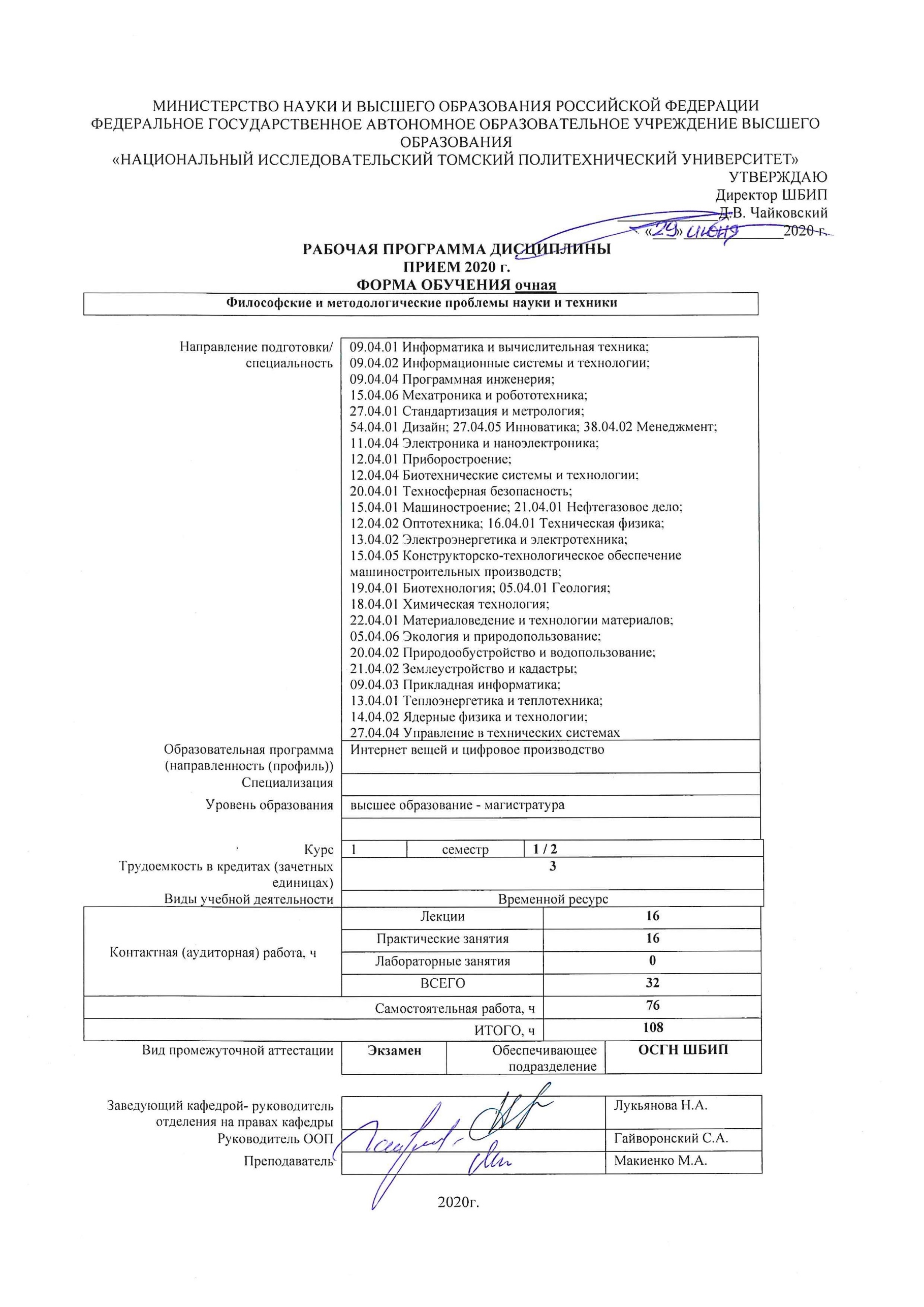 1. Цели освоения дисциплиныЦелями освоения дисциплины является формирование у обучающихся определенного ООП  (п. 5.4 Общей характеристики ООП) состава компетенций для подготовки к профессиональной деятельности.2. Место дисциплины (модуля) в структуре ООПДисциплина относится к базовой части Блока 1 учебного плана образовательной программы.3. Планируемые результаты обучения по дисциплинеПосле успешного освоения дисциплины будут сформированы результаты обучения:Оценочные мероприятия текущего контроля и промежуточной аттестации представлены в календарном рейтинг-плане дисциплины.4. Структура и содержание дисциплиныОсновные виды учебной деятельностиСодержание разделов дисциплины:Раздел 1. Философия и наука: формы и перспективы взаимодействияНормы, критерии и стандарты научного знания. Подходы к определению науки: традиции и современность. Социальные функции науки. Наука как форма знания, социальный институт, фактор развития экономики и государства, форма взаимодействия народов. Научная рациональность в контексте проблемы взаимодействия культур.Тема лекцииФилософия, наука и техника: области пересечения.Тема практического занятияНаука в системе культуры. Научное и вненаучное знание. Знание и вера.Раздел 2. Методология наукиУровни научного познания. Эмпирический уровень: наблюдение, измерение, эксперимент.  Теоретический уровень: абстрагирование, идеализация, дедукция, индукция. Формы научного познания: проблема, гипотеза, теория. Специфика научного факта. Соотношение факта и теории. Интеграция и дифференциация научного знания в истории развития науки. Тема лекцииСтруктура научного познания: эмпирический и теоретический уровни. Способы построения научной теории.Тема практического занятияАргументация в процессе обоснования и формирования научного знания. Истина и заблуждение.Раздел 3. История науки и техникиПредпосылки возникновения науки. Развитие науки и техники в Европе и на Востоке. Становление Российской науки. Влияние системы мировоззренческих ценностей на научную картину мира.Тема лекцииПреднаука Древнего Востока. Становление науки в эпоху Античности.Наука эпохи Средневековья в Европе и на Востоке. Становление первых университетов.Тема практического занятияНаука и техника эпохи Возрождения и Нового времени.Становление Российской науки. Создание РАН. Создание первых университетов и институтов. Проблемы и перспективы научного взаимодействия различных стран в современном мире.Раздел 4. Научное и инженерное творчество Понятие и природа творчества в истории философии. Природа и модели научного открытия в современной философии. Методы стимуляции творческого мышления: многообразие подходов. Специфика инженерного творчества.Тема лекцииСпецифика научного творчества.Тема практического занятияСтруктура творческого процесса (постановка научной проблемы, выбор методологии, способы решения научной проблемы). Методы стимуляции творчества.Раздел 5. Философия техники Техника и культура: области пересечения. Техника и наука. Закономерности развития техники. Технические революции. Человек и научно-техническая революция. Техника и будущее человечества: проблемы и перспективы.Тема лекцииТехника и культура: области пересечения. Трансформация системы ценностей в процессе технического прогрессаТема практического занятияСоциальные аспекты техники и технологии.Раздел 6. Современные тренды в развитии науки и их философское осмысление Формирование новой парадигмы развития науки, техники и технологии: от изучения к формированию, конвергенция науки, техники и технологии. Специфика современного общества: общество знаний, общество риска. Концепция Индустрии 4.0. Конвергенция наук и технологий. Междисциплинарность современных научных коллективов.Тема лекцииСовременные тренды в развитии науки, техники и культуры: NBICS-парадигма, SMART-парадигма, аддитивные технологии. 4 промышленная революция.Тема практического занятияTechnology Assessment, responsible research and innovation как формы социального контроля техники и науки. Наука и техника в обществе знаний и обществе риска.Раздел 7. Этическое измерение науки и техники Научное сообщество: принципы научной регуляции. Этика и мораль. Национальные и межнациональные формы и структуры регулирования научной и инженерной деятельности. Техника как предмет этического исследования. Опыт социальной оценки техники.Тема лекцииСтановление этики науки: от клятвы Гиппократа до современных комитетов по этике.Тема практического занятияЭтическая составляющая профессиональной деятельности ученого и инженера.5. Организация самостоятельной работы студентовСамостоятельная работа студентов при изучении дисциплины (модуля) предусмотрена в следующих видах и формах:Работа с лекционным материалом, поиск и обзор литературы и электронных источников информации по индивидуально заданной проблеме курса;Работа в электронном курсе (изучение теоретического материала, выполнение индивидуальных заданий и контролирующих мероприятий и др.);Поиск, анализ, структурирование и презентация информации;Подготовка к практическим и семинарским занятиям;Анализ научных публикаций по заранее определенной преподавателем теме;Подготовка к оценивающим мероприятиям6. Учебно-методическое и информационное обеспечение дисциплины 6.1. Учебно-методическое обеспечениеОсновная литература:Багдасарьян Н.Г. История, философия и методология науки и техники: учебник для магистров [Электронный ресурс] / Н.Г. Багдасарьян, В.Г. Горохов, А.П. Назаретян; под ред. Н.Г. Багдасарьян. Мультимедиа ресурсы (10 директорий, 100 файлов; 740 МВ). — Москва: Юрайт, 2014. — 1 Мультимедиа CD-ROM. — Магистр. —Электронные учебники издательства Юрайт. — Электронная копия печатного издания. — Библиогр.: с. 377. — Доступ из корпоративной сети ТПУ. - URL:  https://www.lib.tpu.ru/fulltext2/m/2014/FN/fn-04.pdf (дата обращения: 11.03.2020).Философские и методологические проблемы науки и техники [Электронный ресурс]: учебное пособие / И. Б. Ардашкин [и др.]; Национальный исследовательский Томский политехнический университет (ТПУ), Институт социально-гуманитарных технологий (ИСГТ), Кафедра философии (ФИЛ). — Томск: Изд-во ТПУ, 2013-
Ч. 1. — 1 компьютерный файл (pdf; 1.4 MB). — 2013. — Заглавие с титульного экрана. — Доступ из корпоративной сети ТПУ. — Системные требования: Adobe Reader. Схема доступа: http://www.lib.tpu.ru/fulltext2/m/2014/m165.pdf (дата обращения: 11.03.2020).Философские и методологические проблемы науки и техники [Электронный ресурс]: учебное пособие / И. Б. Ардашкин [и др.]; Национальный исследовательский Томский политехнический университет (ТПУ), Институт социально-гуманитарных технологий (ИСГТ), Кафедра философии (ФИЛ). — Томск: Изд-во ТПУ, 2013-
Ч. 2. — 1 компьютерный файл (pdf; 1.8 MB). — 2013. — Заглавие с титульного экрана. — Доступ из корпоративной сети ТПУ. — Системные требования: Adobe Reader. Схема доступа: http://www.lib.tpu.ru/fulltext2/m/2014/m166.pdf (дата обращения: 11.03.2020).Дополнительная литератураБэкон Ф. Новый органон. — Москва: Издательство Юрайт, 2020. — 242 с. — Текст электронный // Юрайт: электронно-библиотечная система. — URL: https://urait.ru/viewer/novyy-organon-442576#page/4 (дата обращения: 11.03.2020). — Режим доступа: из корпоративной сети ТПУВернадский В.И. Философия науки. Избранные работы. — Москва: Издательство Юрайт, 2020. — 458 С. — Текст электронный // Юрайт: электронно-библиотечная система. — URL: https://urait.ru/viewer/filosofiya-nauki-izbrannye-raboty-452750#page/4 (дата обращения: 11.03.2020). — Режим доступа: из корпоративной сети ТПУ. Декарт Р. Правила для руководства ума. . — Москва: Издательство Юрайт, 2020. — 97 с. — Текст электронный. // Юрайт: электронно-библиотечная система. — URL: https://urait.ru/viewer/pravila-dlya-rukovodstva-uma-455660#page/4. (дата обращения: 11.03.2020). — Режим доступа: из корпоративной сети ТПУ. Лункевич В.В. От Гераклита до Дарвина. На грани двух эпох. На подступах к Дарвинизму. — Москва: Издательство Юрайт, 2019. — 433 с. — Текст электронный // Юрайт: электронно-библиотечная система. — URL: https://urait.ru/viewer/ot-geraklita-do-darvina-na-grani-dvuh-epoh-na-podstupah-k-darvinizmu-444139#page/2 (дата обращения: 11.03.2020). — Режим доступа: из корпоративной сети ТПУОрлов И.Е. логика естествознания. — Москва: Издательство Юрайт, 2020. — 161 с. — Текст электронный // Юрайт: электронно-библиотечная система. — URL: https://urait.ru/viewer/logika-estestvoznaniya-456675#page/4 (дата обращения: 11.03.2020). — Режим доступа: из корпоративной сети ТПУ. 6.2. Информационное и программное обеспечениеЭлектронный курс «Философия». Режим доступа:  http://stud.lms.tpu.ru/course/view.php?id=196. Научно-электронная библиотека eLIBRARY.RU - https://elibrary.ru/defaultx.asp3. Электронно-библиотечная система «Лань» - https://e.lanbook.com/4. Электронно-библиотечная система «Юрайт» - https://urait.ru/5. Электронно-библиотечная система «ZNANIUM.COM» - https://new.znanium.com/Лицензионное программное обеспечение (в соответствии с Перечнем   лицензионного программного обеспечения ТПУ):1. Office 2010 Professional Plus Russian Academic; Office 2016 Standard Russian Academiс;2.  LibreOffice;   3. Webex Meetings 4. Zoom.7. Особые требования к материально-техническому обеспечению дисциплины В учебном процессе используется следующее лабораторное оборудование для практических и лабораторных занятий: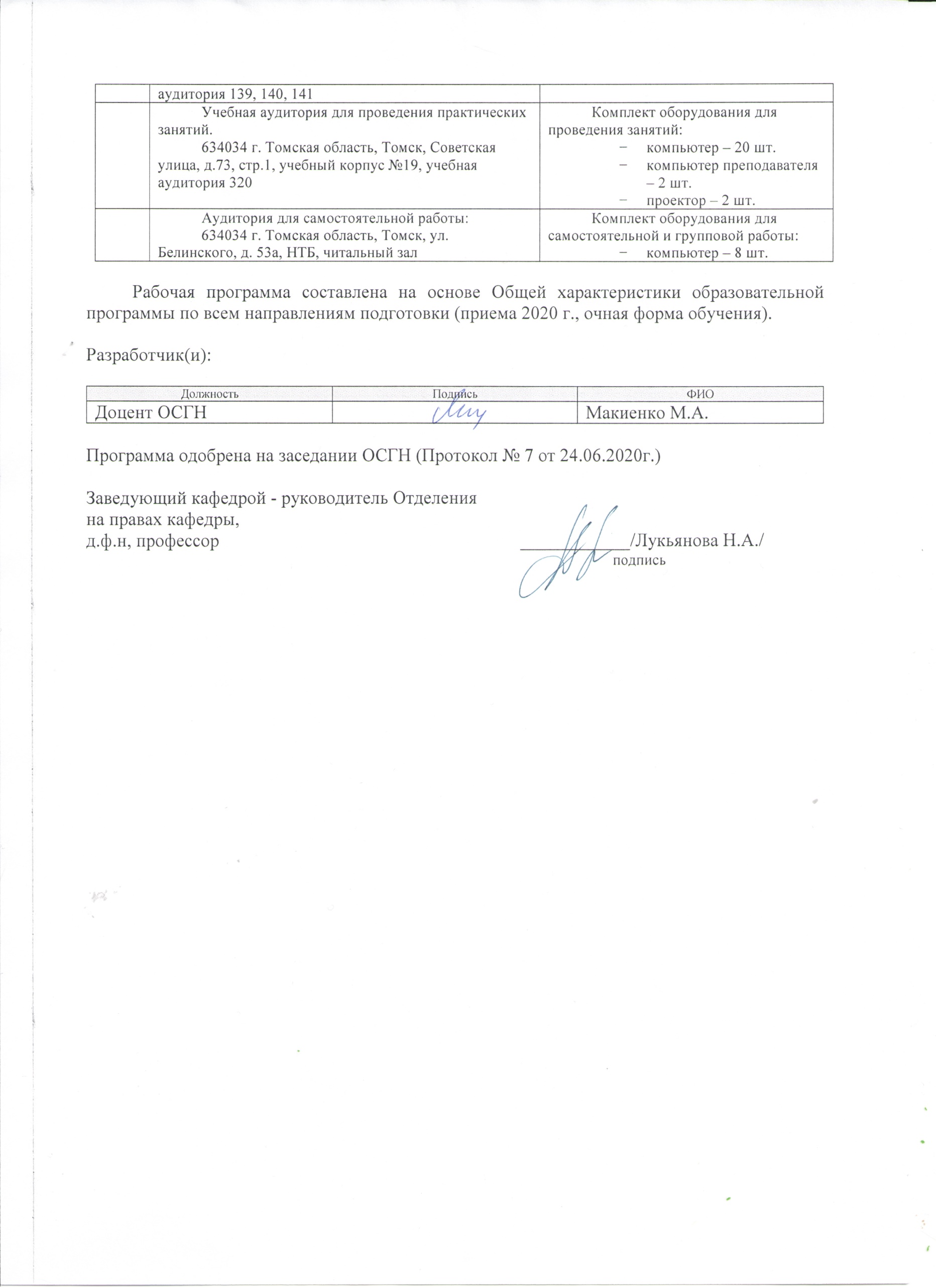 Код компетенцииНаименование компетенцииСоставляющие результатов освоения (дескрипторы компетенций)Составляющие результатов освоения (дескрипторы компетенций)Код компетенцииНаименование компетенцииКодНаименованиеУК(У)-1Способен осуществлять критический анализ проблемных ситуаций на основе системного подхода, вырабатывать стратегию действийУК(У)-1.З1Знает подходы к определению научной проблемы и способам ее постановкиУК(У)-1Способен осуществлять критический анализ проблемных ситуаций на основе системного подхода, вырабатывать стратегию действийУК(У)-1.З2Знает различные типы научной аргументацииУК(У)-1Способен осуществлять критический анализ проблемных ситуаций на основе системного подхода, вырабатывать стратегию действийУК(У)-1.З3Знает критерии, нормы и стандарты научного знанияУК(У)-1Способен осуществлять критический анализ проблемных ситуаций на основе системного подхода, вырабатывать стратегию действийУК(У)-1.У1Умеет выделять составляющие проблемной ситуацииУК(У)-1Способен осуществлять критический анализ проблемных ситуаций на основе системного подхода, вырабатывать стратегию действийУК(У)-1.У2Умеет применять различные типы научной аргументации для доказательства или опровержения представленной информацииУК(У)-1Способен осуществлять критический анализ проблемных ситуаций на основе системного подхода, вырабатывать стратегию действийУК(У)-1.У3Умеет сопоставлять научные концепции, применяя критерии, нормы и стандарты научного знанияУК(У)-1Способен осуществлять критический анализ проблемных ситуаций на основе системного подхода, вырабатывать стратегию действийУК(У)-1.В1Владеет способностью установить связи между составляющими проблемной ситуацииУК(У)-1Способен осуществлять критический анализ проблемных ситуаций на основе системного подхода, вырабатывать стратегию действийУК(У)-1.В2Владеет способностью сделать выводы о качестве (объективности) представленной научной концепцииУК(У)-5Способен анализировать и учитывать разнообразие культур в процессе межкультурного взаимодействияУК(У)-5.З1Знает ценностные системы основных мировых культурУК(У)-5Способен анализировать и учитывать разнообразие культур в процессе межкультурного взаимодействияУК(У)-5.З2Знает специфику различных форм мировоззренияУК(У)-5Способен анализировать и учитывать разнообразие культур в процессе межкультурного взаимодействияУК(У)-5.З3Знает подходы к определению и интерпретации понятия «толерантность»УК(У)-5Способен анализировать и учитывать разнообразие культур в процессе межкультурного взаимодействияУК(У)-5.У1Умеет учитывать ценностные системы различных культур в процессе личного и профессионального взаимодействияУК(У)-5Способен анализировать и учитывать разнообразие культур в процессе межкультурного взаимодействияУК(У)-5.У2Умеет организовывать взаимодействие с различными группами людей, используя знания о различных формах мировоззренияУК(У)-5Способен анализировать и учитывать разнообразие культур в процессе межкультурного взаимодействияУК(У)-5.У3Умеет взаимодействовать с представителями различных культурУК(У)-5Способен анализировать и учитывать разнообразие культур в процессе межкультурного взаимодействияУК(У)-5.В1Владеет способностью использовать знания о ценностных системах в процессе личной и профессиональной коммуникацииУК(У)-5Способен анализировать и учитывать разнообразие культур в процессе межкультурного взаимодействияУК(У)-5.В2Владеет способностью организовать межкультурную коммуникацию коллектива с учетом специфики системы ценностей его участниковПланируемые результаты обучения по дисциплинеПланируемые результаты обучения по дисциплинеКомпетенцияКодНаименованиеКомпетенцияРД 1Применять знания о критериях, нормах и стандартах научного знания в профессиональной деятельностиУК(У)-1РД 2Применяет основные положения теории аргументации в научном исследованииУК(У)-1РД 3Применяет знания о ценностных системах различных социальных групп для организации профессионального взаимодействияУК(У)-5РД 4Применяет знания о различных формах мировоззрения для организации деловой коммуникацииУК(У)-5Разделы дисциплиныФормируемый результат обучения по дисциплинеВиды учебной деятельностиОбъем времени, ч.Раздел 1.Философия и наука: формы и перспективы взаимодействияРД1РД3Лекции2Раздел 1.Философия и наука: формы и перспективы взаимодействияРД1РД3Практические занятия2Раздел 1.Философия и наука: формы и перспективы взаимодействияРД1РД3Самостоятельная работа10Раздел 2.Методология наукиРД1РД2Лекции2Раздел 2.Методология наукиРД1РД2Практические занятия2Раздел 2.Методология наукиРД1РД2Самостоятельная работа10Раздел 3.История науки и техникиРД1РД3РД4Лекции4Раздел 3.История науки и техникиРД1РД3РД4Практические занятия4Раздел 3.История науки и техникиРД1РД3РД4Самостоятельная работа16Раздел 4.Научное и инженерное творчествоРД1РД3Лекции2Раздел 4.Научное и инженерное творчествоРД1РД3Практические занятия2Раздел 4.Научное и инженерное творчествоРД1РД3Самостоятельная работа10Раздел 5.Философия техникиРД3РД4Лекции2Раздел 5.Философия техникиРД3РД4Практические занятия2Раздел 5.Философия техникиРД3РД4Самостоятельная работа10Раздел 6.Современные тренды в развитии науки и их осмыслениеРД1РД3РД4Лекции2Раздел 6.Современные тренды в развитии науки и их осмыслениеРД1РД3РД4Практические занятия2Раздел 6.Современные тренды в развитии науки и их осмыслениеРД1РД3РД4Самостоятельная работа10Раздел 7.Этическое измерение науки и техникиРД3РД4Лекции2Раздел 7.Этическое измерение науки и техникиРД3РД4Практические занятия2Раздел 7.Этическое измерение науки и техникиРД3РД4Самостоятельная работа10№Наименование специальных помещенийНаименование оборудования1Аудитория для проведения учебных занятий всех типов, курсового проектирования, консультаций, текущего контроля и промежуточной аттестации (учебная аудитория)634034 г. Томская область, Томск, Советская Комплект оборудования для проведения занятий:компьютер - 1 шт.;проектор – 1 шт.